News Media Outlets Have Been Ravaged by the PandemicRoughly 36,000 workers at news companies in the U.S. have been laid off, been furloughed or had their pay reduced. Some publications that rely on ads have shut down. Layoffs and  shutdowns at many news outlets, including weeklies like The Stranger in Seattle, digital empires like Vox Media and Gannett, the nation's largest newspaper chain.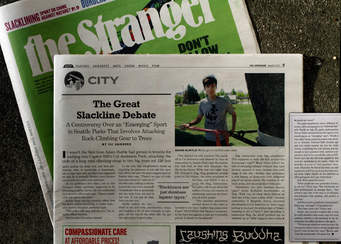 The New York Times 4.24.20https://www.nytimes.com/2020/04/10/business/media/news-media-coronavirus-jobs.html?utm_source=API+Need+to+Know+newsletter&utm_campaign=eb5619316b-EMAIL_CAMPAIGN_2020_04_28_12_19&utm_medium=email&utm_term=0_e3bf78af04-eb5619316b-31697553Image credit:https://nortonsafe.search.ask.com/search?&chn=1000&cmpgn=&ctype=pictures&doi=2018-9-19&enc=0&geo=en_US&guid=symc-empty-guid-1431-e634-7f6b-6080-bbbf-be34-3fb6-ac10&o=APN11910&p2=%5EEQ%5Ech00us%5E&page=1&prt=LegacyExtension&q=Stranger+in+Seattle&tpr=10&trackId=&ver=1.1.6&imgs=1p&filter=on&imgDetail=true